LIITE	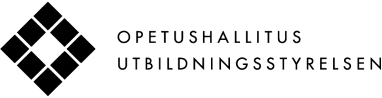 4/011/2014PERUSOPETUKSEN OPETUSSUUNNITELMAN PERUSTEIDEN MUUTOS / LUKU 5.4OPPILASHUOLTO JA TURVALLISUUDEN EDISTÄMINEN LUKU 5.4 OppilashuoltoPerusopetuksen opetussuunnitelman perusteissa käytetään oppilas- ja opiskelijahuoltolain käsitteistön sijas- ta perusopetuksen opiskeluhuollosta nimitystä oppilashuolto, opiskelijasta käsitettä oppilas ja oppilaitok- sesta nimitystä koulu. Koulutuksen järjestäjään viitataan käsitteellä opetuksen järjestäjä1.Lasten ja nuorten kehitysympäristön ja koulun toimintaympäristön muuttuessa oppilashuollosta on tullut yhä tärkeämpi osa koulun perustoimintaa. Oppilashuolto liittyy läheisesti koulun kasvatus- ja opetustehtä- vään. Oppilashuoltotyössä otetaan huomioon lapsen edun ensisijaisuus2.Oppilaalla on oikeus saada maksutta sellainen oppilashuolto, jota opetukseen osallistuminen edellyttää3. Oppilashuollolla tarkoitetaan oppilaan hyvän oppimisen, hyvän psyykkisen ja fyysisen terveyden sekä sosi- aalisen hyvinvoinnin edistämistä ja ylläpitämistä sekä niiden edellytyksiä lisäävää toimintaa kouluyhteisössä. Oppilashuoltoa toteutetaan ensisijaisesti ennaltaehkäisevänä ja koko kouluyhteisöä tukevana yhteisöllisenä oppilashuoltona. Tämän lisäksi oppilailla on lakisääteinen oikeus yksilökohtaiseen oppilashuoltoon.4  Mo- nialainen yhteistyö on oppilashuollossa keskeistä. Oppilashuoltotyötä ohjaavat luottamuksellisuus, kunni- oittava suhtautuminen oppilaaseen ja huoltajaan sekä heidän osallisuutensa tukeminen.Perusopetuksen oppilashuollosta ja siihen liittyvistä suunnitelmista säädetään oppilas- ja opiskelijahuolto- laissa. Tässä luvussa määrätään oppilashuollon keskeisistä periaatteista, opetustoimeen kuuluvan oppi-lashuollon tavoitteista sekä paikallisen opetussuunnitelman ja koulukohtaisen oppilashuoltosuunnitelman laatimisesta. Opetuksen toteuttamiseen kuuluvasta oppimisen ja koulunkäynnin tuesta määrätään perustei- den luvussa 75.5.4.1 Monialainen oppilashuollon yhteistyöOppilashuolto järjestetään monialaisessa yhteistyössä opetustoimen ja sosiaali- ja terveystoimen kanssa siten, että siitä muodostuu toimiva ja yhtenäinen kokonaisuus6. Oppilashuoltoa toteutetaan yhteistyössä oppilaan ja hänen huoltajansa kanssa ottaen huomioon oppilaan ikä ja edellytykset. Tarvittaessa yhteistyötä tehdään myös muiden toimijoiden kanssa.7 Kouluyhteisön tai oppilaiden hyvinvoinnissa havaittuihin huo- lenaiheisiin etsitään ratkaisuja yhdessä oppilaiden ja huoltajien kanssa.Koulussa oppilashuolto on kaikkien kouluyhteisössä työskentelevien ja oppilashuoltopalveluista vastaavien työntekijöiden tehtävä. Ensisijainen vastuu kouluyhteisön hyvinvoinnista on koulun henkilökunnalla.8 Op- pilashuollon palveluja ovat psykologi- ja kuraattoripalvelut sekä kouluterveydenhuollon palvelut9. Näiden1 Oppilas- ja opiskelijahuoltolaki (1287/2013) 1 § 3 mom.2 YK:n Yleissopimus lapsen oikeuksista 19893 Oppilas- ja opiskelijahuoltolaki 9 § 4 mom.4 Oppilas- ja opiskelijahuoltolaki 3 § 1 ja 2 mom.5 Oppilas- ja opiskelijahuoltolaki 6 §6 Oppilas- ja opiskelijahuoltolaki 9 § 1 mom.7 Oppilas- ja opiskelijahuoltolaki 3 § 4 mom. ja 18 § 1 mom.8 Oppilas- ja opiskelijahuoltolaki 4 § 1 ja 2 mom.asiantuntijoiden tehtävät liittyvät niin yksilöön, yhteisöön kuin yhteistyöhön. Palveluja tarjotaan oppilaille ja huoltajille siten, että ne ovat helposti saatavilla10. Palvelut järjestetään lain edellyttämässä määräajassa11.Oppilaille ja heidän huoltajilleen annetaan tieto käytettävissä olevasta oppilashuollosta ja heitä ohjataan hakemaan tarvitsemiaan oppilashuollon palveluja12. Oppilaan ja huoltajan osallisuus oppilashuollossa, suunnitelmallinen yhteistyö ja oppilashuollosta tiedottaminen lisää oppilashuollon tuntemusta ja edesauttaa palveluihin hakeutumista. Eri ammattiryhmiin kuuluvien työntekijöiden keskinäinen konsultaatio on tärkeä työmenetelmä oppilashuollossa.Oppilashuollon tavoitteet, tehtävät ja toteuttamisen periaatteet muodostavat esiopetuksesta toisen asteen koulutukseen ulottuvan jatkumon. Eri koulutusasteiden vuorovaikutus on tärkeää pohdittaessa oppi-lashuollon toimintaa kokonaisuutena. Yhtenäiset käytännöt tukevat eri kehitysvaiheissa oppilaan terveyttä, hyvinvointia ja oppimista. Oppilashuollon monialaisen yhteistyön rakenteita, muotoja ja toimintatapojakehitetään kouluyhteisössä ja eri yhteistyötahojen kanssa. Kehittämistyö edellyttää oppilashuollon suunni- telmallista arviointia13.Oppilashuoltoryhmät 14Opetuksen järjestäjä asettaa oppilashuollon ohjausryhmän ja koulukohtaiset oppilashuoltoryhmät. Yksit- täistä oppilasta koskevat asiat käsitellään tapauskohtaisesti koottavassa asiantuntijaryhmässä. Jokaisella kolmella ryhmällä on omat tehtävät ja niiden perusteella määräytyvä kokoonpano. Kaikki oppilashuolto- ryhmät ovat monialaisia, mikä tarkoittaa että ryhmässä on opetushenkilöstön lisäksi kouluterveydenhuoltoa sekä psykologi- ja kuraattoripalveluja edustavia jäseniä sen mukaan kun käsiteltävä asia edellyttää.Oppilashuollon ohjausryhmä vastaa opetuksen järjestäjäkohtaisen oppilashuollon yleisestä suunnittelusta, kehittämisestä, ohjauksesta ja arvioinnista. Sille asetetut tehtävät voi hoitaa myös muu tehtävään soveltuvaryhmä. Ohjausryhmä voi olla kahden tai useamman opetuksen järjestäjän yhteinen. Sama ryhmä voi ollamyös useamman koulutusmuodon yhteinen, jolloin ryhmästä on perusteltua käyttää nimitystä opiskelu- huollon ohjausryhmä.Koulukohtainen oppilashuoltoryhmä vastaa koulun oppilashuollon suunnittelusta, kehittämisestä, toteut- tamisesta ja arvioinnista. Sitä johtaa opetuksen järjestäjän nimeämä edustaja. Opetuksen järjestäjä ja oppi-lashuollon palveluja tuottavat tahot päättävät yhdessä ryhmän kokoonpanosta, tehtävistä ja toimintatavois-ta. Oppilashuoltoryhmä voi tarvittaessa kuulla asiantuntijoita. Ryhmän keskeinen tehtävä on yhteisön hy- vinvoinnin ja turvallisuuden edistäminen sekä muun yhteisöllisen oppilashuollon toteuttaminen ja kehittä-minen.Asiantuntijaryhmä kootaan yksittäisen oppilaan tai oppilasryhmän tuen tarpeen selvittämiseksi ja oppi- lashuollon palvelujen järjestämiseksi. Ryhmän kokoaa se opetushenkilöstön tai oppilashuollon palveluiden edustaja, jolle asia työtehtävien perusteella kuuluu15. Ryhmän monialainen kokoonpano perustuu tapaus- kohtaiseen harkintaan ja käsiteltävään asiaan. Ryhmä nimeää keskuudestaan vastuuhenkilön. Asiantuntijoi- den nimeäminen ryhmän jäseniksi ja muiden yhteistyötahojen tai oppilaiden läheisten osallistuminen ryh- män työskentelyyn edellyttää oppilaan tai huoltajan suostumusta.10 Eduskunnan sivistysvaliokunnan mietintö 14/2013 vp.11 Oppilas- ja opiskelijahuoltolaki 15 § ja 17 §12 Oppilas- ja opiskelijahuoltolaki 11 § 1 ja 2 mom.13 Oppilas- ja opiskelijahuoltolaki 25 §14 Oppilas- ja opiskelijahuoltolaki 14 § 1 – 4 mom.15 Hallituksen esitys eduskunnalle oppilas- ja opiskelijahuoltolaiksi 67/20135.4.2 Yhteisöllinen oppilashuoltoOppilashuolto on tärkeä osa perusopetuksen toimintakulttuuria. Yhteisöllisessä oppilashuoltotyössä seura- taan, arvioidaan ja kehitetään kouluyhteisön ja oppilasryhmien hyvinvointia. Lisäksi huolehditaan koulu-ympäristön terveellisyydestä, turvallisuudesta ja esteettömyydestä.16 Yhteisöllisten toimintatapojen kehittä-misessä tehdään yhteistyötä oppilaiden, huoltajien sekä muiden lasten ja nuorten hyvinvointia edistävien viranomaisten ja toimijoiden kanssa.Oppilaiden ja huoltajien osallisuus ja kuulluksi tuleminen on yhteisöllisessä oppilashuollossa tärkeää ja hy- vinvointia vahvistavaa. Oppilaiden osallisuuden edistäminen on opetuksen järjestäjän tehtävä17. Oppi- lashuolto luo kouluyhteisössä edellytyksiä yhteenkuuluvuudelle, huolenpidolle ja avoimelle vuorovaikutuk- selle. Osallisuutta lisäävät toimintatavat edesauttavat myös ongelmien ennalta ehkäisyä, niiden varhaista tunnistamista ja tarvittavan tuen järjestämistä.Oppilaalla on oikeus turvalliseen opiskeluympäristöön18. Siihen kuuluu fyysinen, psyykkinen ja sosiaalinen turvallisuus. Opetuksen järjestämisen lähtökohtana on oppilaiden ja henkilökunnan turvallisuuden varmis- taminen kaikissa tilanteissa. Rauhallinen ilmapiiri edistää työrauhaa. Koulun järjestyssäännöt lisäävät koulu- yhteisön turvallisuutta, viihtyisyyttä ja sisäistä järjestystä19. Opetuksen järjestäjä laatii suunnitelman oppilai- den suojaamiseksi väkivallalta, kiusaamiselta ja häirinnältä osana koulukohtaista oppilashuoltosuunnitel- maa. Opettaja tai rehtori ilmoittaa koulussa tai koulumatkalla tapahtuneesta häirinnästä, kiusaamisesta tai väkivallasta tilanteeseen osallistuneiden huoltajille.20Koulurakennuksesta sekä opetustiloista ja -välineistä huolehtiminen ylläpitää ympäristön terveellisyyttä ja turvallisuutta. Kouluyhteisöllä on yhtenäiset toimintatavat eri oppimisympäristöissä tapahtuvaa opetusta javälitunteja varten. Eri oppiaineiden opetukseen laadittuja turvallisuusohjeita noudatetaan. Opetuksen jär-jestäjä varmistaa, että oppilaan oppimisympäristö työelämään tutustumisen aikana on turvallinen. Koulu- ympäristön terveellisyyttä ja turvallisuutta sekä kouluyhteisön hyvinvointia edistetään ja seurataan jatkuvas- ti. Niitä arvioidaan kolmen vuoden välein toteutettavissa tarkastuksissa21. Turvallisuuden edistämiseen kuu- luvat myös koulukuljetuksia, tapaturmien ennaltaehkäisyä ja tietoturvallisuutta koskevat toimintatavat.5.4.3 Yksilökohtainen oppilashuoltoYksilökohtaisella oppilashuollolla tarkoitetaan oppilaalle annettavia kouluterveydenhuollon palveluja, oppi- lashuollon psykologi- ja kuraattoripalveluja sekä yksittäistä oppilasta koskevaa monialaista oppilashuoltoa.22Kouluterveydenhuollossa toteutettavat laajat terveystarkastukset sekä muut määräaikaistarkastukset ovat osa yksilökohtaista oppilashuoltoa ja niistä tehtävät yhteenvedot tuottavat tietoa myös yhteisöllisen oppi-lashuollon toteuttamiseen.Yksilökohtaisen oppilashuollon tavoitteena on seurata ja edistää oppilaan kokonaisvaltaista kehitystä, ter- veyttä, hyvinvointia ja oppimista.   Tärkeätä on myös varhaisen tuen turvaaminen ja ongelmien ehkäisy.Oppilaiden yksilölliset edellytykset, voimavarat ja tarpeet otetaan huomioon sekä oppilashuollon tuen ra-kentamisessa että koulun arjessa.16 Oppilas- ja opiskelijahuoltolaki 4 § 1 mom.17 Perusopetuslaki 47a§ 1 mom. (1267/2013)18 Perusopetuslaki 29 § 1 mom. (1267/2013)19 Perusopetuslaki 29 § 4 ja 5 mom. (1267/2013)20 Oppilas- ja opiskelijahuoltolaki 13 § 2 mom. 4-kohta ja perusopetuslaki 29 § 3 ja 7 mom. (1267/2013)21 Terveydenhuoltolaki (1326/2010) 16 § 2 mom. ja valtioneuvoston asetus neuvolatoiminnasta, koulu- ja opiskelutervey-denhuollosta sekä lasten ja nuorten ehkäisevästä suun terveydenhuollosta (338/2011) 12 §22 Oppilas- ja opiskelijahuoltolaki 5 § 1 mom.Yksilökohtainen oppilashuolto perustuu aina oppilaan sekä tarpeen niin vaatiessa huoltajan suostumuk- seen23. Oppilaan osallisuus, omat toivomukset ja mielipiteet otetaan huomioon häntä koskevissa toimenpi- teissä ja ratkaisuissa hänen ikänsä, kehitystasonsa ja muiden henkilökohtaisten edellytystensä mukaisesti24. Vuorovaikutus on avointa, kunnioittavaa ja luottamuksellista. Työ järjestetään niin, että oppilas voi kokea tilanteen kiireettömänä ja hän tulee kuulluksi. Oppilashuoltotyössä noudatetaan tietojen luovuttamista ja salassapitoa koskevia säännöksiä.Asian käsittely myös yksittäisen oppilaan tueksi koottavassa asiantuntijaryhmässä ja ryhmän kokoonpano perustuu oppilaan tai tarvittaessa huoltajan suostumukseen. Oppilaan tai huoltajan yksilöidyllä kirjallisellasuostumuksella asian käsittelyyn voi osallistua tarvittavia oppilashuollon yhteistyötahoja tai oppilaan lähei- siä.25 Ryhmän jäsenillä on lisäksi oikeus pyytää neuvoa oppilaan asiassa tarpeellisiksi katsomiltaan asiantun- tijoilta26.Yksittäistä oppilasta koskevan asian käsittelystä asiantuntijaryhmässä laaditaan oppilashuoltokertomus. Ryhmän vastuuhenkilö kirjaa yksilökohtaisen oppilashuollon järjestämiseksi ja toteuttamiseksi välttämät- tömät tiedot oppilashuoltokertomukseen. Kirjauksia voivat tehdä myös muut asiantuntijaryhmän jäsenet. Kertomus laaditaan jatkuvaan muotoon, joka etenee aikajärjestyksessä. Oppilas- ja opiskelijahuoltolaki edellyttää, että kertomukseen kirjataan seuraavat asiat: 27	yksittäisen oppilaan nimi, henkilötunnus, kotikunta ja yhteystiedot sekä alaikäisen oppilaan huolta- jan tai muun laillisen edustajan nimi ja yhteystiedot,	kirjauksen päivämäärä sekä kirjauksen tekijä ja hänen ammatti- tai virka-asemansa,	kokoukseen osallistuneet henkilöt ja heidän asemansa,	asian aihe ja vireille panija,	oppilaan tilanteen selvittämisen aikana toteutetut toimenpiteet kuten arviot, tutkimukset ja selvityk- set,	toteutetut toimenpiteet kuten yhteistyö eri tahojen kanssa sekä aiemmat ja nykyiset tukitoimet,	tiedot asian käsittelystä ryhmän kokouksessa, tehdyt päätökset ja niiden toteuttamissuunnitelma se- kä	toteuttamisesta ja seurannasta vastaavat tahot.Jos sivulliselle annetaan oppilashuoltokertomukseen sisältyviä tietoja, asiakirjaan on lisäksi merkittävä mitä tietoja, kenelle sivulliselle ja millä perusteella tietoja on luovutettu.28Oppilashuoltokertomukset sekä muut oppilashuollon tehtävissä laaditut tai saadut yksittäistä oppilasta koskevat asiakirjat tallennetaan oppilashuoltorekisteriin. Opetuksen järjestäjä vastaa henkilötietojen käsitte-lystä ja ylläpitää edellä mainittua rekisteriä. Oppilashuoltorekisteriin tallennetut tiedot, jotka koskevat yksit- täistä oppilasta taikka muuta yksityistä henkilöä, ovat salassa pidettäviä.29Kouluterveydenhuollon henkilöstö ja psykologit kirjaavat yksilökohtaisen oppilashuoltotyön säädetysti potilaskertomukseen ja muihin potilasasiakirjoihin. Vastaavasti oppilashuollon kuraattorit kirjaavat asiakas- tiedot kuraattorin asiakaskertomukseen.3023 Eduskunnan sivistysvaliokunnan mietintö 14/2013 vp.24 Oppilas- ja opiskelijahuoltolaki 18 § 1 mom.25 Oppilas- ja opiskelijahuoltolaki 19 § 1 ja 2 mom.26 Oppilas- ja opiskelijahuoltolaki 19 § 3 mom. ja laki viranomaisen toiminnan julkisuudesta (621/1999) 26 § 3 mom.27 Oppilas- ja opiskelijahuoltolaki 5 § 2 mom. ja 20 § 1, 3 ja 4 mom.28 Oppilas- ja opiskelijahuoltolaki 20 § 5 mom.29 Oppilas- ja opiskelijahuoltolaki 21 § 1 mom. ja 22 § 1 mom.30 Oppilas- ja opiskelijahuoltolaki 20 § 2 mom., laki potilaan asemasta ja oikeuksista (785/1992) 12 § ja laki sosiaalihuollon asiakkaan asemasta ja oikeuksista (812/2000)Oppilaan yksilökohtaisen oppilashuollon järjestämiseen ja toteuttamiseen osallistuvilla on salassapitovel- vollisuuden estämättä oikeus saada toisiltaan ja luovuttaa toisilleen sekä oppilashuollosta vastaavalle viran- omaiselle sellaiset tiedot, jotka ovat välttämättömiä yksilökohtaisen oppilashuollon järjestämiseksi ja toteut- tamiseksi31. Lisäksi heillä on oikeus saada ja luovuttaa toisilleen sekä oppilaan opettajalle, rehtorille ja ope- tuksen järjestäjälle oppilaan opetuksen asianmukaisen järjestämisen edellyttämät välttämättömät tiedot32. Tiedon luovuttaja joutuu harkitsemaan esimerkiksi sitä, onko kysymys sellaisesta tiedosta, joka on välttä- mätön oppilaan tai muiden oppilaiden turvallisuuden varmistamiseksi. Luovutettava tieto voi koskea muun muassa sellaista oppilaan sairautta, joka tulee ottaa opetustilanteissa huomioon. Vaikka tiedon luovuttami- selle olisikin edellä todettu lain tarkoittama peruste, yhteistyön ja luottamuksen turvaamiseksi pyritään aina ensisijaisesti hankkimaan oppilaan tai huoltajan suostumus salassa pidettävän tiedon luovuttamiseen.Jos oppilas siirtyy toisen opetuksen tai koulutuksen järjestäjän opetukseen tai koulutukseen, aikaisemman opetuksen järjestäjän on pyydettävä oppilaan tai tarvittaessa hänen huoltajansa suostumus siihen, että uu-delle opetuksen järjestäjälle voidaan siirtää oppilashuollon asiakasrekisteristä sellaiset salassa pidettävät tiedot, jotka ovat tarpeellisia oppilashuollon jatkuvuuden kannalta33. Sen sijaan opetuksen järjestämisen kannalta välttämättömät tiedot toimitetaan salassapidon estämättä viipymättä toiselle opetuksen järjestäjälle tai lukiokoulutuksen ja ammatillisen koulutuksen järjestäjälle. Vastaavat tiedot voidaan antaa myös uuden opetuksen tai koulutuksen järjestäjän pyynnöstä.345.4.4 OppilashuoltosuunnitelmatOpetussuunnitelma tulee oppilashuollon osalta laatia yhteistyössä kunnan sosiaali- ja terveydenhuollon tehtäviä hoitavien viranomaisten kanssa35.  Oppilaille järjestetään mahdollisuus osallistua opetussuunnitel- man ja siihen liittyvien suunnitelmien sekä koulun järjestyssäännön valmisteluun. Koulun oppilaskuntaa kuullaan ennen näiden suunnitelmien ja määräysten vahvistamista.36  Valmistelutyössä tehdään yhteistyötä huoltajien ja tarvittaessa myös muiden viranomaisten ja yhteistyökumppaneiden kanssa.Paikallisella tasolla oppilashuollon suunnitelmien kokonaisuus muodostuu kolmesta suunnitelmasta, jotka yhdessä ohjaavat oppilashuollon suunnittelua ja toteutusta. Suunnitelmat valmistellaan monialaisessa yh- teistyössä. Suunnitelmat ovat:	lasten ja nuorten hyvinvointisuunnitelma, johon kirjataan oppilashuoltoa koskeva osuus37,	paikalliseen opetussuunnitelmaan sisältyvä kuvaus oppilashuollosta38 sekä	koulukohtainen oppilashuoltosuunnitelma39.Lasten ja nuorten hyvinvointisuunnitelma sekä muut kunnan lasten ja nuorten hyvinvointia ja turvallisuutta koskevat linjaukset otetaan huomioon valmisteltaessa paikallisen opetussuunnitelman oppilashuoltoa kos-kevaa osuutta sekä koulukohtaisia oppilashuoltosuunnitelmia.31 Oppilas- ja opiskelijahuoltolaki 23 § 2 mom.32 Perusopetuslaki 40 § 2 mom. (1288/2013)33 Oppilas- ja opiskelijahuoltolaki 23 § 3 mom.34 Perusopetuslaki 40 § 4 mom.(1288/2013)35 Perusopetuslaki 15 § 2 mom. (477/2003)36 Perusopetuslaki 47a § 1 ja 3 mom. (1267/2013)37 Oppilas- ja opiskelijahuoltolaki 12 § ja lastensuojelulaki (417/2007) 12 § 1 mom.38 Perusopetuslaki 14 § 2 mom. (477/2003)39 Oppilas- ja opiskelijahuoltolaki 13 §5.4.5 Turun kaupunkikohtainen opetussuunnitelma                 JAOSTO  HYVÄKSYNYT 14.5.2014Moision koulu2.1 Koulukohtainen yhteisöllinen oppilashuoltoryhmä (KOR) Kokoonpano: rehtori, joka toimii puheenjohtajanakokouksen valmistelija, joka laatii myös kokousmuistiot ja toimii tiedottajana. Hän on rehtorin esityksen mukaan joko luokanopettaja, erityisluokanopettaja, erityisopettaja tai aineenopettaja. terveydenhoitaja, psykologi, kuraattori ja tarvittaessa koululääkäri opettajaedustaja ja tarvittaessa erityisvastuualueen opettaja (esim. alkuopetuksen yhdyshenkilö, turvallisuusvastaava, liikuntavastaava) ja/tai koulunkäyntiavustajavanhempainyhdistyksen sekä oppilasparlamentin edustajille varataan mahdollisuus osallistua kokoukseen ja esittää omia ehdotuksiaan ja tulla kuulluksitarvittaessa kokoukseen kutsutaan yhteistyötahoja on mahdollista, että kokouksen valmistelija sekä opettajaedustaja voivat vaihtua lukuvuoden aikanaKokoontuu kerran kuussa (aika sovitaan lukuvuoden alussa).Huoltajille, oppilaille ja henkilökunnalle tiedotetaan Wilman kautta. Oppilasparlamentin edustajat informoivat omaa luokkaansa. Opettajankokoukset ja kuulutukset toimivat myös viestintäkanavina.Yhteistyötahoja ovat sosiaalitoimi, esiopetus, poliisi, urheiluseurat, MLL, seurakunta, ap/ip ja muut tahot.Toiminnan arviointi ja kehittäminen: Toimintaa arvioidaan huoltajille tehtävillä kyselyillä sekä laatukriteereiden arvioinnilla. Toimintaa kehitetään terveystarkastuksen yhteenvedon, kouluterveyskyselyn tuloksien sekä erityisopettajan tekemien seulontatestien perusteella sekä KiVa koulu – kyselyn tuloksia peilaten. Muita arviointivälineitä on esim. Kunta 10 – kysely. 2.4 Moision koulun järjestyssäännöt 1. Moision koulun oppilaana noudatan koulun järjestyssääntöjä koulutyön rauhallisen sujumisen, turvallisuuden ja viihtyvyyden vuoksi. 2. Olen vastuussa sääntöjen ja hyvien tapojen noudattamisesta koulualueella ja -aikana. Koulun ulkopuolinen toiminta esim. opintoretket lasketaan kouluajaksi.3. Saavun tunneille täsmällisesti opiskeluvälineet mukanani ja kotitehtäväni asianmukaisesti suoritettuina. 4. En tuo kouluun tupakkatuotteita, päihteitä, teräaseita, tulentekovälineitä enkä vaaraa aiheuttavia välineitä. 5. Annan muille työrauhan ja kielenkäyttöni on asiallista sekä kohteliasta. 6. En hyväksy enkä osallistu minkäänlaiseen vaaran tuottamiseen tai kiusaamiseen, jotta jokainen voisi tuntea olonsa koulussa turvalliseksi. Ilmoitan koulussa sattuneesta tapaturmasta tai kiusaamisesta välittömästi opettajalle. 7. Käsittelen koulun omaisuutta huolellisesti. Aiheutuneesta vahingosta ilmoitan opettajalle. Olen tietoinen vahingonkorvausvastuustani.8. Käytän kännykkääni ja muuta omaisuuttani kouluaikana opettajan antamien ohjeitten mukaisesti. Vastaan itse kouluun tuomastani omaisuudesta. 9. Koulualueelta poistuminen koulupäivän aikana on kielletty. Välituntialue on kuvattuna käytävien ilmoitustauluilla ja Wilmassa.10. Koulumatkalla tapahtuneesta vahingoista, tapaturmasta tai kiusaamisesta ilmoitan ensi tilassa opettajalle. Lisäksi koulu suosittelee, että kouluun ei tuoda energiajuomia.Moision koulun rehtori Mia Autio on hyväksynyt järjestyssäännöt.2.5 Poissaolojen seuraaminen, niistä ilmoittaminen ja niihin puuttuminenOppilaan poissaoloon koulusta tulee pyytää kirjallinen lupa. Loma-anomuskaavake löytyy koulun verkkosivuilta ja Wilman kautta. Luvan enintään kolmen päivän poissaoloon myöntää oppilaan opettaja ja muutoin koulun rehtori. Milloin lupaa ei ole voitu ennalta pyytää, on oppilaan huoltaja velvollinen mahdollisimman pian ilmoittamaan poissaolosta oppilaan opettajalle. Jokaisesta ilmoittamattomasta poissaolosta on laadittava Wilmaan tai muutoin kirjallinen selvitys. Äkillisestä poissaolosta (esimerkiksi sairaus tai lääkärikäynti) on viipymättä ilmoitettava kouluun. Mikäli oppilaalla on selvittämätön poissaolo, tulee opettajan ottaa yhteyttä oppilaan huoltajaan mahdollisimman pian. 2.7 Tupakkatuotteiden, alkoholin ja muiden päihteiden käytön ehkäiseminen ja käyttöön puuttuminenTupakkatuotteiden (esimerkiksi tupakka, nuuska), alkoholin ja muiden päihteiden käyttö ja hallussapito on koulun sisä- ja ulkotiloissa ja koulun ulkopuolisessa opetuksessa kielletty. Koulussa järjestetään päihdekasvatusta ja ohjataan oppilaita päihteettömään elämään. Mikäli on aihetta epäillä, että oppilaalla on hallussaan kiellettyjä aineita, on opetuksen järjestäjällä lupa tutkia oppilaan mukana olevat tavarat, oppilaan hallinnassa olevat koulun säilytystilat ja päällisin puolin hänen vaatteensa. Mikäli kiellettyjä aineita löytyy, otetaan yhteyttä oppilaan huoltajaan ja rangaistaan koulun käytössä olevin kurinpitomenetelmin. 2.8 Koulukuljetusten odotusaikoja ja turvallisuutta koskevat ohjeetTaksikuljetuksen järjestäminen on huoltajan vastuulla: huoltaja anoo koulukuljetusta kaupungilta. Muissa kuin vaaraan tai etäisyyteen perustuvissa anomuksissa koulupsykologi voi tarpeen vaatiessa selvitellä oppilaan tilannetta tarkemmin ja opettaja voi halutessaan puoltaa anomusta. Virasto tekee päätöksen. Taksikyydityksessä olevan oppilaan kuljetus aikataulut hoidetaan yhteistoiminnassa viraston kuljetusvastaavien ja koulun taksikuljetuksista huolehtivan henkilön kautta. Taksikuljetusten aikataulumuutokset ilmoitetaan huoltajille hyvissä ajoin. Huoltaja peruuttaa taksikyydin tarvittaessa suoraan liikennöitsijälle tai hyvissä ajoin viraston kuljetusvastaavalle. Peruutusten toistuva laiminlyönti saattaa tapauskohtaisesti johtaa kyytioikeuden menetykseen. Huoltaja tekee huomautukset liikennöitsijän sopimusten vastaisista toimista virastoon. Kyydin aikana kuljettaja vastaa turvallisuudesta ja hänen määräyksiään on kaikessa noudatettava. Asiaton tai vaarantava käytös saattaa tapauskohtaisesti johtaa kuljetusoikeuden epäämiseen. Oppilaan tulee olla sovitulla noutopaikalla oikeaan aikaan. Kuljettajan tulee jättää oppilas turvallisesti koulun välituntialueelle. Koulupäivän päätyttyä koulu vastaa oppilaan valvonnasta taksia odoteltaessa. Tapauskohtaisesti oppilas voidaan saattaa taksiin, mikäli oppilaan turvallisuus tai muu tekijä tätä edellyttää. Kuljetusoikeus anotaan ja myönnetään vuosittain. Oppilaan asiaton käytös taksikyydityksessä voi johtaa kuljetusoikeuden menettämiseen.2.9 Suunnitelma oppilaiden suojaamiseksi väkivallalta, kiusaamiselta ja häirinnältä1. Kiusaamisen, väkivallan ja häirinnän ehkäiseminen ja siihen puuttuminen Oppilaalla on oikeus turvalliseen oppimisympäristöön. Opettajat valvovat koulupäivän ajan koulun oppilaita ja puuttuvat häiritseviin ja vaarallisiin tilanteisiin. Opettaja valvoo oppilaita luokassa, siirtymätilanteissa ja ruokailussa. Välitunneilla valvovat välituntivalvojat. Ensisijaisesti luokanopettaja tai opetusvastuussa oleva opettaja puuttuu järjestyssääntöjen vastaiseen toimintaan. Myös koulun muulla henkilökunnalla on velvollisuus puuttua häiritsevään käytökseen.Ongelmatilanteet pyritään selvittämään ensisijaisesti luokanopettajan johdolla. Tarvittaessa kiusaamiset ohjataan koulun Kiva-tiimille. Kiva-tiimi käsittelee tapaukset ja arvioi mahdollisten jatkotoimenpiteiden tarpeellisuutta. Sääntöjen rikkomisesta seuraa asianmukainen rangaistus. Seuraamukset järjestyssääntöjen rikkomuksista: Opettaja keskustelee oppilaan kanssa ja on yhteydessä huoltajaan. Oppilas voidaan poistaa luokasta, kutsua kasvatuskeskusteluun, jättää jälki-istuntoon, määrätä koulupäivän jälkeen suorittamaan tehtäviään tai ohjata rehtorin puhutteluun. Oppilaalle voidaan antaa kirjallinen varoitus tai hänet voidaan erottaa koulusta enintään kolmeksi kuukaudeksi. 2. Edellä mainittujen asioiden käsittely yhteisötasolla Oppilailla on mahdollisuus vaikuttaa järjestyssääntöihin niitä tehtäessä. Valmiit säännöt esitellään koulun oppilaille. Säännöt ovat myös huoltajien nähtävillä koulun kotisivuilla. Koulun Kiva-tiimi esittäytyy lukuvuoden alussa ja kertoo toiminnastaan koulun oppilaille. Edellä mainittujen asioiden käsittely ryhmätasollaKoulun säännöistä keskustellaan luokassa opettajan johdolla. Kiva-koulutoimintaan kuuluu vuosittain pidettäviä kiva-tunteja, joissa käsitellään kiusaamiseen ja sen ehkäisyyn liittyviä asioita. Oppilaat vastaavat joka vuosi myös kiva-kyselyyn, jonka avulla selvitetään kiusaamisen yleisyyttä koulussa. Oppilaiden vanhemmillakin on mahdollisuus tutustua Kiva-koulu materiaaliin internetissä. Edellä mainittujen asioiden käsittely yksilötasolla Ensisijaisesti luokanopettaja käsittelee kiusaamiseen tai häirintään liittyvät tapaukset. Jos oppilas toistuvasti kiusaa tai häiritsee toista oppilasta, ohjataan hänet Kiva-kouluvastaaville. Kiva-tiimi keskustelee kaikkien kiusaamiseen liittyvien oppilaiden kanssa ja kirjaa ylös keskustelut. 3. Yksilöllinen tuki, tarvittava hoito, muut toimenpiteet ja jälkiseuranta sekä teon tekijän että sen kohteena olevan osalta Koulussa toimiva Kiva-tiimi yhdessä luokanopettajan kanssa ottaa kiusaamistapaukset käsittelyyn. Kiva-tiimi puhuttelee kaikkia oppilaita, jotka kiusaamiseen jollakin tapaa liittyvät. Tilanteen kehittymistä seurataan viikoittain tai kunnes kiusaaminen loppuu. Kiusaamistapaukset kirjataan ylös ja arkistoidaan.4. Yhteistyö huoltajien kanssa Ensisijaisesti luokanopettaja on kiusaamistapauksessa yhteydessä huoltajiin., mutta jos asia etenee Kiva-tiimin käsiteltäväksi, sen jäsenet ottavat tiedotusvastuun. Jos huoltajat epäilevät tai saavat tietoonsa asioita, jotka täyttävät kiusaamisen tunnusmerkit, suositellaan huoltajia ottamaan yhteys kouluun.5. Yhteistyö tarvittavien viranomaisten kanssaMikäli huoltajat katsovat aiheelliseksi väkivallasta, kiusaamisesta tai häirinnästä voi tehdä asianomistajana rikosilmoituksen. Tarvittaessa koulu ottaa myös yhteyttä poliisiin, joka päättä jatkotoimenpiteistä.Koulu tarjoaa oppilaalle ja huoltajille mahdollisuutta MAR- ryhmän tukeen. MAR- ryhmällä on lain mukainen kirjaamisvelvollisuus.6. Suunnitelmaan perehdyttäminen ja siitä tiedottaminen henkilöstölle, oppilaille, huoltajille ja yhteistyötahoille Suunnitelma on luettavissa koulun kotisivuillaSuunnitelmasta tiedotetaan koulun henkilöstölle sekä oppilaskunnalle ja huoltajille syyslukukauden alkaessa7. Suunnitelman päivittäminen, seuranta ja arviointi Suunnitelmaa päivitetään tarvittaessa ja viimeistään opetussuunnitelman päivittämisen yhteydessäSuunnitelman toteutumista arvioidaan lukuvuosittain opettajakokouksissa ja KOR:ssä tai kyselyinSuunnitelman päivittämisestä vastaavat rehtori ja turvallisuusvastaava 2.10 Toiminta äkillisissä kriiseissä ja uhka- ja vaaratilanteissa 1. Kriisitilanteiden ehkäisy ja niihin varautuminen Kriisitilanteiden ehkäisy ja niihin varautuminen on osa koulun huolenpito- ja turvallisuuskulttuuria. Terveyden, hyvinvoinnin ja turvallisuuden edistäminen koulussa on samalla myös kriisitilanteiden ennalta ehkäisyä ja niihin varautumista. Turvallisuuskulttuuria edistää kaikki myönteistä yhteisöllisyyttä ja hyvinvointia tukeva toiminta; koulun ilmapiiri, hyvät ja toimivat opettajien ja oppilaiden väliset suhteet, koulun aikuisten väliset suhteet sekä jatkuvuuteen ja avoimuuteen perustuvat suhteet koteihin ja yhteistyökumppaneihin. Äkilliset kriisit voivat olla luonteeltaan hyvin erilaisia. Ne voivat koskettaa joko yhtä tai muutamaa henkilöä, luokkayhteisöä tai koko kouluyhteisöä. Ne voivat olla myös sellaisia muualla tapahtuvia, paikkakuntaa, koko yhteiskuntaa tai laajasti koko maailmaa koskevia kriisejä, jotka aiheuttavat ihmisissä pelkoa, turvattomuuden tunnetta ja joita siksi on tärkeää käsitellä kouluissa. Psykososiaalisen tuen tarvetta syntyy omassa koulussa tai lähiympäristössä tapahtuvan kriisin vuoksi, mutta myös silloin, kun maailmanlaajuisesti ja kaukana omasta asuinseudusta tapahtuu jokin suuri, uhkaava tai järkyttävä onnettomuus tai kriisi.Kun kriisi koskettaa kouluyhteisöä, arjen huolenpidon lisäksi tarvitaan paljon muuta tukea. Tukitoimet edellyttävät moniammatillista osaamista, asioiden yhdessä pohtimista, toimintamallien yhteistä suunnittelua sekä työn- ja vastuunjaosta sopimista. Kriisitilanteissa tärkeitä auttajia ovat muun muassa poliisi, palo- ja pelastustoimi, terveyskeskus, sairaala, lastensuojelu, kunnan kriisiryhmä, kasvatus- ja perheneuvola, lastenpsykiatrian tai nuorisopsykiatrian klinikka, sosiaalitoimi ja seurakunta. Koulun kriisiryhmä organisoi paikallisten yhteistyötahojen kanssa riittävän tuen.Ennaltaehkäiseviä toimenpiteet:toimintamallien suunnittelu kriisien varaltakriisivalmiuden ylläpito henkilökuntaa tiedottamallakiusaamistapauksiin puuttuminen, seuranta ja jälkipuinti (KiVakoulu)oppilaiden henkisen hyvinvoinnin seuranta ja auttaminen koulussasäännöllisen koulunkäynnin seuraaminen (Wilma) Koulumme noudattaa omaa pelastussuunnitelmaa (kriisisuunnitelma osana sitä) sekä sivistystoimialan valmius- ja turvallisuussuunnitelmaa. 2. Kriisiryhmän kokoonpano: turvallisuusvastaava, rehtori, määritelty oppilashuolto- sekä muu henkilöstö. Kokoonpano määritellään tarkemmin vuosisuunnitelmassa. Moision koulun kriisiryhmään kuuluvat rehtori, turvallisuusvastaava ja oppilashuoltohenkilöstöä. Tarvittaessa ryhmään kutsutaan muita jäseniä.3. Yhteistyö ja keskinäinen työn- ja vastuunjako kriisitilanteisiin varauduttaessa sekä kriisitilanteissa Kriisiryhmä vastaa vastuunjaosta kriisitilanteissa. Koulumme toimii yhteistyössä paikallisten viranomaisten ja yhteistyötahojen kanssa kriisityöhön liittyen. Turvallisuusvastaava järjestää säännöllisesti tarvittavat harjoitukset ja tiedottaa henkilökuntaa niistä ja mahdollisista muutoksista. 4. Pelastussuunnitelman, koulun järjestyssääntöjen ja muiden turvallisuusohjeiden yhteensovittaminen Koulullamme on turvallisuuskansio, josta löytyvät pelastussuunnitelma, kriisisuunnitelma, järjestyssäännöt sekä sivistystoimialan turvallisuus- ja valmiussuunnitelma. Nämä ohjeistukset on laadittu niin, että ne tukevat toisiaan. 5. Toimintaohjeet erilaisissa äkillisissä kriisitilanteissa Akuutissa tilanteessa huomioitavaaUlkopuolisen avun saapuminen kestää aikansa, joskus minuutteja, usein paljon kauemmin. Apua odotettaessa ihmisten on toimittava organisaation turvallisuussuunnitelmassa mainituilla tavoilla ihmisten ja omaisuuden pelastamiseksi ja suojaamiseksi sekä lisävahinkojen välttämiseksi.Tilanteen tunnistaminenUhkaukset on osattava erottaa tilanteesta, jossa on syytä epäillä konkreettista vaaraa. Vaara on konkreettinen silloin, kun jokin ihmishenkiä, terveyttä tai omaisuutta vakavasti vaarantava teko tai tapahtuma on käynnissä tai käynnistymässä.IlmoituksetUhkaavasta tilanteesta tulee välittömästi ilmoittaa hätäkeskukseen, joka antaa jatko-ohjeita. Hätänumeroon tulisi soittaa heti vaaratilanteen tai hätätapauksen satuttua. Puhelussa pitääkertoa, mitä on tapahtunut ja kenellekertoa tapahtumapaikan tarkka sijaintivastata mahdollisiin lisäkysymyksiintoimia ohjeiden mukaanodottaa kunnes saa luvan puhelun lopettamiseen.Tapahtumasta tai tilanteesta tehdään ilmoitus toimipaikan turvallisuudesta vastaaville henkilöille. Tarvittaessa tilanteen hallitsemiseen perustetaan johtamiskeskus.Paikalle saapuville viranomaisille järjestetään mahdollisuuksien mukaan opastus. Jos ihmiset suojautuvat rakennuksen sisälle, on harkittava, onko oppaan turvallista liikkua.Asiasta tiedotetaan tarpeellisiin paikkoihin (sisäinen ja ulkoinen ensitiedote).SuojautuminenSuojautumisessa ja lukittaviin tiloihin vetäytymisessä toimitaan erikseen annetun ohjeen mukaisesti.EvakuointiKoulussa olevat ihmiset evakuoidaan pelastussuunnitelmien mukaisesti. Poliisi on antanut kouluihin omat ohjeensa siitä, miten pelastussuunnitelmassa mainituista toimintamalleista voi poiketa rikos- ja väkivaltatilanteissa.TiedottaminenAkuuteissa tilanteissa tiedottamisen merkitys kasvaa. Tiedottaminen hoidetaan ennalta suunniteltujen mallien mukaisesti. Mikäli kyseessä on rikos, tulisi ennen tiedottamista neuvotella poliisin kanssa.Tilanteen purkuLoppuvaiheessa pitää arvioida, miten tapahtunutta käsitellään jälkikäteen. Lievimmissä tapauksissa saattaa riittää keskustelu. Toimintaa johtava taho järjestää tarvittaessa välittömän jälkipurkutilaisuuden aiemmin tehtyjen suunnitelmien mukaisesti. Toipuminen alkaa jo tilanteen aikana.JälkihoitoJälkihoidon toimintatavat valitaan kriisitilanteiden varalle tehtyjen suunnitelmien mukaisesti. 6. Johtamisen, sisäisen ja ulkoisen tiedottamisen sekä koulujen ja opetuksen järjestäjän välisen tiedottamisen ja viestinnän periaatteet äkillisissä kriiseissä Äkillisissä uhka- vaara- tai ensiaputilanteissa toimitaan yhdessä sovittujen hätä- ja ensiapuohjeiden mukaan. Koulun kriisitilanteiden johtamisesta vastaa aina koulun rehtori tai hänen osoittamansa henkilö. Hän johtaa toimintaa yhdessä sovittujen henkilöiden kanssa ja vastaa sekä sisäisestä että ulkoisesta tiedottamisesta niin kauan kuin johtovastuu on hänellä. Vakavissa ja koko koulua tai oppilaitosta koskevissa kriisitilanteissa johtovastuu ensitilanteen jälkeen yleensä siirtyy opetuksen ja koulutuksen järjestäjälle, joka yhteistyössä muiden toimijoiden kanssa johtaa ja linjaa tarvittavan tuen ja avun järjestämistä.Kun kyseessä on pelastautumista tai suojautumista koskeva tilanne, johtovastuu siirtyy välittömän ensiavun, pelastautumisen tai suojautumisen ensivaiheen jälkeen tilanteesta riippuen joko pelastustoimelle tai poliisille. Pelastustoimi johtaa pelastussuunnitelman mukaista toimintaa. Jos kyseessä on poliisin toimialaan kuuluva tilanne, johtamisvastuu on poliisilla. Kaikki koulussa tai oppilaitoksessa olevat toimivat silloin johtamisvastuussa olevien henkilöiden ohjeiden mukaan.Kriisitilanne voi liittyä myös terveydenhuollon toimialueeseen. Tällainen on esimerkiksi tartuntatautilaissa määritelty nopeasti ja laajalti leviävä tartuntatauti (esim. pandemiariski). Tällöin johtovastuu tilanteen hoitamisessa on terveydenhuollon viranomaisilla, joiden ohjeiden mukaan sivistystoimiala toimii.Tiedottaminen ja siihen liittyvät vastuut ovat aina osa johtamista. Kriisitilanteessa viestinnän johdosta vastaa se henkilö, jolla on vastuu toiminnan johtamisesta kokonaisuudessaan. Kriiseihin varauduttaessa on tärkeää, että johtovastuut eri tilanteissa on selkeästi määritelty. Toimintakyvyn ja selviytymisen kannalta on tärkeää, että kaikki tuntevat johtamisen periaatteet ja osaavat toimia niiden mukaan. Ne ovat tärkeitä myös yhteisön turvallisuuden tunteen palauttamisessa.Kouluissa käynnistetään tarvittaessa psykososiaalisen tuen järjestäminen oppilaille. Henkilökunta saa tukea tarvittaessa työterveyshuollosta. Kriisiviestintää johtaa pelastus-/poliisiviranomainen tai toimialajohtaja. Sivistystoimialalle on laadittu turvallisuusopas, jossa kuvataan, miten tiedonkulku turvataan erilaisissa häiriötilanteissa muun muassa toimintayksikön, oppilaiden ja heidän huoltajiensa, pelastus- ja poliisitoimen sekä muiden kunnan viranomaisten kesken. 7. Psykososiaalisen tuen ja jälkihoidon järjestäminen Äkillisissä kriiseissä on tärkeää, että psykososiaalinen tuki saada käynnistettyä nopeasti. Sitä tulee suunnitella jo osana koulun kriisisuunnitelmaa.Psykososiaalinen tuki ja palvelut kattavat kaiken sen toiminnan, jota järjestetään erilaisissa yhteisöjä koskettavissa onnettomuuksissa, suuronnettomuuksissa ja muissa äkillisissä kriiseissä. Niillä pyritään torjumaan ja lievittämään tilanteiden aiheuttaman psyykkisen stressin vaikutuksia ihmiseen. Psykososiaalinen tuki ja palvelut voidaan jakaa psyykkiseen tukeen, sosiaaliseen tukeen ja palveluihin sekä uskonnollisten yhteisöjen antamaan hengelliseen tukeen. 8. Kriisisuunnitelmasta tiedottaminen, siihen perehdyttäminen ja toimintavalmiuksien harjoittelu Koulun turvallisuuskansio esitellään lukuvuoden alussa uusille ja vanhoille työntekijöille. Turvallisuusvastaava huolehtii, että kaikki tutustuvat kansioon. Perehdytyksessä on tärkeää huomioida myös se, että kriisitilanteet voivat sattua lyhyttäkin sijaisuutta hoitavan opettajan tai työntekijän aikana. Tällöin esim. työpari voi huolehtia sijaisen perehdyttämisestä, koska tuntee kriisisuunnitelman ja tietää, miten kriisitilanteessa tulee toimia. Oppilaat perehdytetään turvallisuuteen toistuvilla harjoituksilla, teemapäivillä ja esim. turvallisuuskävelyillä. Koulumme järjestää säännöllisesti poistumis- ja sisälläpysymisharjoituksia. 9. Kriisisuunnitelman päivitys ja arviointi Kriisisuunnitelma päivitetään ja arvioidaan joka lukuvuosi. Tästä vastaa koulun turvallisuusvastaava.3. Yksilökohtaisen oppilashuollon järjestäminen (MAR)Kokoonpano: asian luonteesta riippuen tarvittavat oppilashuoltohenkilöt (terveydenhoitaja, psykologi ja kuraattori) sekä tarvittaessa muu siinä tilanteessa keskeinen henkilö Koollekutsujana on se oppilashuoltohenkilö, jolle huoli herää; koollekutsuja hankkii huoltajien kirjallisen suostumuksen.Ryhmän vastuuhenkilö määräytyy tapauskohtaisesti (ryhmä sopii sen keskenään).Kokoontuu tarvittaessa.  4. Oppilashuollon yhteistyön järjestäminen oppilaiden ja heidän huoltajiensa kanssa Oppilaan osallistuminen yhteisöllisesti toteutetaan oppilasparlamentin kautta ja yksilökohtaisesti itsearviointilomakkeella ja/tai opettajan ja oppilaan kehitys/arviointikeskustelulla.Huoltajan osallisuus toteutetaan yhteisöllisesti vanhempainiltoina sekä vanhempainyhdistyksen kautta ja yksilökohtaisesti vanhempaintapaamisilla.Yhteistyön järjestäminen toteutetaan muiden yhteistyökumppanien kanssa yhteisten teemapäivien ja tapahtumien avulla.Opiskelun siirtymävaiheissa pidetään eri tahojen kanssa nivelpalaverit.Oppilashuoltosuunnitelman toteutumisen arviointi 1. Oppilashuoltosuunnitelman toteutumista seurataan jatkuvasti ja erityisesti vuosittain vuosikertomusta laadittaessa.2. Seurannassa keskitytään oppilasparlamentin toimintaan, oppilaiden itsearviointiin sekä kehityskeskusteluihin. Huoltajien osallisuus ja kuulluksi tuleminen on tärkeää. Palaute yhteistyötahojen kanssa toimimisesta on huomioitava.3. Seurantamenetelmiä ovat vuosittaiset kyselyt oppilaille, huoltajille ja henkilöstölle.4. Seurantatietoja hyödynnetään oppilaiden ja huoltajien osalta KOR-ryhmässä, jossa voidaan käsitellä yleisesti esiin nousseita asioita. Yhteistyötä tehostetaan palautteen pohjalta.Moision koulun oppilasparlamentin kuuleminen parlamentin kokouksessa 27.5.2014. Parlamentin ohjaava opettaja Perttu HelinOppilasparlamentti löysi huomautettavaa vain siitä, että oppilaat eivät ole keskimäärin kovin tietoisia oppilashuollon palveluista, tehtävistä tai tarkoituksesta. He kaipaavat seikkaperäistä infoa saatavilla olevista palveluista vuosittain: oppilashuoltohenkilöstö, tehtävät, yhteystiedot.Toiseksi oppilasparlamentti oli yksimielinen siitä, että mahdolliset oppilashuollossa tarvittavat luvat voidaan pyytää etukäteen. He ymmärsivät, että silloin, kun lupaa tarvittaisiin, se saattaa olla vaikeinta saada.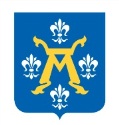 Oppilashuollon toteuttamisen tavoitteet ja toimintatavat edistää oppilaiden ja opiskelijoiden oppimista, terveyttä ja hyvinvointiasiirtää painopistettä nykyistä enemmän yksilökeskeisestä työstä yhteisölliseen työhönsiirtää painopistettä korjaavasta työstä ehkäisevään työhönvahvistaa oppilas- ja opiskelijahuollon suunnitelmallisuutta ja toteuttamista toiminnallisena kokonaisuutena ja monialaisena yhteistyönäOppilashuollon palveluita ovat psykologi- ja kuraattoripalvelut sekä kouluterveydenhuollon palvelut. Oppilashuoltoa toteutetaan sivistystoimialan ja hyvinvointitoimialan monialaisena suunnitelmallisena yhteistyönä oppilaiden ja heidän huoltajiensa sekä tarvittaessa muiden yhteistyötahojen kanssa. Ensisijainen vastuu kouluyhteisön hyvinvoinnista on koulun henkilöstöllä ja se on kaikkien yhteisössä työskentelevien tehtävä.Oppilashuollosta muodostetaan toimiva ja yhtenäinen kokonaisuus. Oppilashuolto järjestetään yhteisöllisenä oppilashuoltona ja yksilökohtaisena oppilashuoltona.Yhteys hyvinvointisuunnitelmaanLasten ja nuorten hyvinvointisuunnitelma on yksi Turun kaupungin strategisista asiakirjoista. Suunnitelman sisällöstä on määrätty lastensuojelulain 12 §:ssä ja oppilas ja opiskelijahuoltolain 12 §:ssä. Kaupunginvaltuusto hyväksyy suunnitelman ja se on huomioitava kaupungin talousarviota ja -suunnitelmaa laadittaessa. Suunnitelma tarkistetaan vähintään kerran neljässä vuodessa. Päävastuu ohjelman valmistelusta on ollut asukkaiden hyvinvoinnin edistämisen ohjausryhmän alaisella lasten ja nuorten alatyöryhmällä. Työryhmässä ovat edustettuina keskushallinto, hyvinvointi-, vapaa-aika-, sivistystoimiala sekä seurakunta, poliisi, puolustusvoimat, lastensuojelujärjestöt sekä ELY-keskus. Lastensuojelulaki 12 §:lasten ja nuorten kasvuolot sekä hyvinvoinnin tilaehkäisevät toimet ja palvelutlastensuojelun tarve ja resurssitlastensuojelun palvelujärjestelmäyhteistyösuunnitelma ohjelman toteuttamisesta ja seurannastaOppilas- ja opiskelijahuoltolaki 12 § opiskeluhuollon tavoitteet ja paikallisen toteuttamistavan keskeiset periaatteetarvio opiskeluhuollon kokonaistarpeesta, käytettävissä olevista opiskeluhuolto- palveluista ja avustajapalveluista sekä tuki- ja erityisopetuksestatoimet, joilla vahvistetaan yhteisöllistä oppilashuoltoa ja oppilaiden varhaista tukea tiedot suunnitelman toteuttamisesta, seurannasta sekä opiskeluhuollon laadunarvioinnistaKunta/koulukohtainen oppilashuoltosuunnitelmaSuunnitelma tarkistetaan vuoden kuluessa siitä, kun kunnan lasten ja nuorten hyvinvointisuunnitelma on tarkistettu.Suunnitelmassa kuvataan menettelytavat, joilla koulun henkilöstö, oppilaat ja huoltajat sekä tarvittavilta osin yhteistyötahot perehdytetään suunnitelmaan. Samalla sovitaan suunnitelmasta tiedottamisesta edellä mainituille. OPPILASHUOLTOOPETUSJÄRJESTELYTKuviossa kuvataan Turun perusopetuksen oppilashuollon rakennetta ja toimintatapoja sekä oppilashuollon yhteyttä opetusjärjestelyjä koskevaan toimintaan kouluissa.1. Oppilashuoltopalveluiden kokonaisuusKokonaistarveOppilashuoltohenkilöstön esimiehet tekevät keväällä arvion koulujen oppilashuollon kokonaistarpeesta ja käytettävissä olevista oppilashuoltopalveluista seuraavaa lukuvuotta varten. Arviossa huomioidaan koulun oppilasmäärän lisäksi mm. tehostetun ja erityisen tuen oppilaat sekä asuinalueen erityispiirteet.Käytettävissä olevat oppilashuoltopalvelut Turun kaupunki järjestää koulunterveydenhoitaja- ja lääkäripalvelut sekä koulukuraattori- ja koulupsykologipalvelut.Palveluiden järjestäminen sekä työn- ja vastuunjakoOppilashuoltohenkilöstön esimiehet päättävät koulunterveydenhoitaja- ja koululääkäripalveluiden sekä koulukuraattori- ja koulupsykologipalveluiden sijoittelusta lukuvuosittain. Toteuttamisessa tarvittava yhteistyöTurun opiskelijahuollon ohjausryhmä tekee oppilashuoltopalveluiden kehittämis- ja arviointityötä. Yhteistyötä tehdään kaikilla oppilashuoltotyön toteuttamisen tasoilla. Palveluiden kohdentaminen yksittäisiin oppilaisiin, kouluyhteisöön ja yhteistyöhön liittyviin tehtäviin sekä oppilashuollon kehittämiseen ja seurantaanKoulunterveydenhoitajat, -lääkärit, -kuraattorit ja -psykologit kohdentavat työpanostaan yllä mainittuihin osa-alueisiin joustavasti ja tarpeen mukaan priorisoiden.          2.   Yhteisöllinen oppilashuolto Yhteisöllisen oppilashuollon toimintatavat ja käytännötTurun perusopetus on jaettu eteläiseen, itäiseen ja pohjoiseen yhteistyöalueeseen. Yksi alueen erityisopettajista toimii oman työnsä ohella konsultoivana erityisopettajana (KERO). Hänen tehtävänsä on suunnitella ja tukea kouluja oppimisen ja koulunkäynnin tuen järjestämiseen liittyvissä kysymyksissä. Keskeinen koulun toimintakulttuuria kehittävä ryhmä on koulukohtainen yhteisöllinen oppilashuoltoryhmä (KOR). Koulukohtainen yhteisöllinen oppilashuoltoryhmä (KOR)tehtävätsuunnittelee, toteuttaa, arvioi ja kehittää kouluyhteisön hyvinvoinnin, turvallisuuden, viihtyvyyden ja osallisuuden edistämistäsuunnittelee, miten oppilaiden ja yhteisön hyvinvointiin liittyvien kyselyiden ja laadunarviointien tuloksia sekä laajojen terveystarkastusten yhteenvetoja käsitellään koulussasuunnittelee, miten vanhempien kasvatustyötä tuetaan sekä kodin ja koulun yhteistyötä vahvistetaankäsittelee lukuvuosittain nivelvaiheyhteistyökumppaneiden kanssa yhteistyöhön liittyviä ajankohtaisia kysymyksiäkokoonpanoryhmää johtaa rehtori ryhmään kuuluu opettajaedustajan lisäksi ainakin oppilashuoltohenkilöstö, osa-aikaisen erityisopetuksen edustaja ja vuosiluokilla 7–9 oppilaanohjaajaryhmään kutsutaan säännöllisesti oppilaskunnan ja huoltajien edustajia ryhmään voidaan tarvittaessa kutsua koulun henkilöstön muita edustajia ja lasten ja nuorten hyvinvointia edistäviä viranomaisia ja toimijoita2.2 Kouluympäristön terveellisyyden ja turvallisuuden sekä kouluyhteisön hyvinvoinnin tarkastukset tarkastus tehdään kolmen vuoden välein (Terveydenhuoltolaki 16 §)ympäristöterveydenhuollon edustaja organisoi tarkastuksen, jossa ovat mukana ympäristöterveydenhuollon edustaja, rehtori, kouluterveydenhoitaja- ja/tai lääkäri, työterveyshuollon edustaja, työsuojelun edustaja ja kiinteistönhoitaja.Kouluterveyskyselyjen (THL) tuloksia kouluympäristön osalta tulee hyödyntää tarkastuksessa. Tarkastuksen tulokset kirjataan, ja rehtori yhteistyössä tarkastusryhmän kanssa seuraa sovittujen korjaus- ja muutostoimenpiteiden toteutumista.Yhteistyö terveysneuvonnan ja terveystiedon opetuksen välilläterveyden edistämisen yksikkö voi tarjota erityisasiantuntemusta päihteistä, seksuaaliterveydestä, ravitsemustieteistä, liikunnasta.Koulut käyttävät esimerkiksi Kouluterveyskyselyn (THL) tarjoamaa tietoa kouluyhteisön hyvinvoinnin edistämisessä, vanhempainilloissa keskustelun pohjana, oppilashuoltotyössä sekä terveystiedon opetuksessa.JärjestyssäännötJärjestyssääntöjen tarkoituksena onvarmistaa opetukseen osallistuvan oikeus turvalliseen opiskeluympäristöön (POL 29 § 1 mom.)huolehtia siitä, että oppilas suorittaa tehtävänsä tunnollisesti ja käyttäytyy asiallisesti (POL 35 § 2 mom.)Järjestyssäännöillä edistetään koulun sisäistä järjestystäopiskelun esteetöntä sujumista sekä kouluyhteisön turvallisuutta ja viihtyisyyttä (POL 29 § 4 mom.)Järjestyssäännöillä voidaan antaa kouluyhteisön turvallisuuden ja viihtyisyyden kannalta tarpeellisia määräyksiäkäytännön järjestelyistäasianmukaisesta käyttäytymisestä tarkempia määräyksiä esineistä tai aineista sekä niiden käytöstä ja säilytyksestä koulun omaisuuden käsittelystä koulun tilojen siisteydestä huolehtimisesta sekä oleskelusta ja liikkumisesta koulurakennuksissa ja koulun alueella(POL 29 § 5 mom.)Järjestyssäännöt ovat voimassa ajan, jolloin oppilas osallistuu opetussuunnitelman mukaiseen toimintaan tai perusopetuslain tai siihen liittyvien säädösten nojalla laaditun suunnitelman mukaiseen toimintaan (esim. koulun ulkopuolinen toiminta kuten retket, leirikoulut ja kerhot) (POL 29 § 6 mom.)Järjestyssäännöt valmistellaan yhteistyössä koulun henkilökunnan, vanhempien ja oppilaiden kanssa.Koulun oppilaskuntaa tulee kuulla.(POL 3 § 3 mom, 47 a § 1 ja 3 mom.)Koulukohtaiset järjestyssäännöt, jotka ovat osa opetussuunnitelman koulukohtaista oppilashuoltosuunnitelmaa, hyväksyy rehtori.Järjestyssäännöt eivät saa olla perusopetuslain tai minkään muun säädöksen (laki, asetus tms.) vastaisia, eikä niillä voida kaventaa oppilaan perusoikeuksia.         Poissaolojen seuraaminen, niistä ilmoittaminen ja niihin puuttuminenPerusopetuslain mukaan oppilaan tulee osallistua perusopetukseen, jollei hänelle ole erityisestä syystä myönnetty vapautusta. (POL 26§)Koulujen tulee tiedottaa huoltajille, miten oppilaan poissaoloista ilmoitetaan koululle. Tavoitteena on, että luvattomiin poissaoloihin voidaan puuttua mahdollisimman nopeasti. Opetusryhmästä vastuussa oleva luokanopettaja tai luokanvalvoja seuraa säännöllisesti oppilaiden poissaoloja. apaturmien ehkäiseminen sekä ensiavun järjestäminen ja hoitoonohjausKoulun oppilaat ja henkilökunta perehdytetään lukuvuosittain turvallisuutta edistäviin toimintatapoihin. Koulutapaturma on perusopetuksen oppilaille koulussa tai koulumatkalla sattunut äkillinen, ulkoisen ruumiinvamman aiheuttava odottamaton tapahtuma. Koulutapaturmina korvataan myös sellaiset vammat, jotka ovat syntyneet opintokäynnillä, opintoretkellä, leirikoulussa, kerhossa tai välittömällä matkalla niihin, mikäli ne sisältyvät koulun toimintasuunnitelmaan.Tarkat toimintaohjeet tapaturman sattuessa löytyvät koulun turvallisuuskansiosta ja kaupungin nettisivuilta. http://www.turku.fi/Public/default.aspx?nodeid=4722Tapaturmasta ilmoitetaan viipymättä oppilaan huoltajalle.upakkatuotteiden, alkoholin ja muiden päihteiden käytön ehkäiseminen ja       käyttöön puuttuminenTupakointi on kielletty kaikkien perusopetusta antavien koulujen sisä- ja ulkotiloissa. (Tupakkalaki 12 §)Kouluun ei saa tuoda eikä työpäivän aikana pitää hallussa sellaista esinettä tai ainetta, jonkin hallussapito on muussa laissa kielletty tai jolla voidaan vaarantaa omaa tai toisen turvallisuutta taikka joka erityisesti soveltuu omaisuuden vahingoittamiseen ja jonka hallussapidolle ei ole hyväksyttävää syytä. (POL 29 § 2 mom.) Rehtorilla tai koulun opettajalla on yhdessä tai erikseen oikeus työpäivän aikana ottaa haltuunsa oppilaalta 29 §:n 2 momentissa tarkoitettu kielletty esine tai aine tai sellainen esine tai aine, jolla oppilas häiritsee opetusta tai oppimista.(POL 36 d § 1, katso myös 2 – 4 mom.)Koulun opettajalla ja rehtorilla on työpäivän aikana oikeus tarkastaa oppilaan mukana olevat tavarat, oppilaan hallinnassa olevat koulun säilytystilat ja päällisin puolin hänen vaatteensa, sellaisen 29 §:n 2 momentissa tarkoitetun kielletyn esineen tai aineen haltuun ottamiseksi, jolla voidaan vaarantaa omaa tai toisen turvallisuutta, jos tällaisen esineen tai aineen hallussa pito on ilmeistä ja oppilas pyynnöstä huolimatta kieltäytyy niitä luovuttamasta tai ei luotettavasti osoita, ettei hänen hallussaan niitä ole.(POL 36 e § 1, katso myös 2 – 5 mom.)Edellä 36 d ja 36 e §:ssä tarkoitetut toimenpiteet on toteutettava mahdollisimman turvallisesti. Toimenpiteillä ei saa puuttua oppilaan henkilökohtaiseen koskemattomuuteen ja yksityisyyteen enempää kuin on välttämätöntä opiskelurauhan ja turvallisuuden varmistamiseksi. Esineiden ja aineiden haltuun ottamisessa ja oppilaan tarkastuksessa on noudatettava olosuhteiden edellyttämää hienotunteisuutta. Toimenpiteiden käyttö tulee kouluissa suunnitella ja ohjeistaa.(POL 36 f § 1, katso myös 2 mom.)Edellä 29 §:n 2 momentissa tarkoitetut kielletyt esineet ja aineet luovutetaan oppilaan huoltajalle tai muulle lailliselle edustajalle. Esineet ja aineet tulee kuitenkin luovuttaa poliisille tai muulle laissa säädetylle viranomaiselle, jos oppilaalla, tämän huoltajalla tai muulla laillisella edustajalla ei lain mukaan ole oikeutta pitää niitä hallussaan.(POL 36 g § 2, katso myös 1, 3 – 4 mom.)linkki Perusopetuslakihttp://hoitoreitit.turku.fi/ OPPILAS_PAIHTYNEENA_KOULUSSA_ORG.htm#oulukuljetusten odotusaikoja ja turvallisuutta koskevat ohjeetKuljetusta odottavalle oppilaalle on järjestettävä mahdollisuus ohjattuun toimintaan.(POL 32 § 4 mom.)Ohjattu toiminta voi olla osallistumista tukiopetukseen, kerhotoimintaan tai muuhun ohjattuun toimintaan. Em. koskee oppilaita, joilla on ns. kuljetusetuus.Suunnitelma oppilaiden suojaamiseksi väkivallalta, kiusaamiselta ja häirinnältäOpetuksen järjestäjän tulee laatia opetussuunnitelman yhteydessä suunnitelma oppilaiden suojaamiseksi väkivallalta, kiusaamiselta ja häirinnältä sekä toimeenpanna suunnitelma ja valvoa sen noudattamista ja toteutumista. (POL 29 3 mom.)Suunnitelmassa kuvataan:kiusaamisen, väkivallan ja häirinnän ehkäiseminen ja siihen puuttuminenedellä mainittujen asioiden käsittely yhteisö-, ryhmä- ja yksilötasollayksilöllinen tuki, tarvittava hoito, muut toimenpiteet ja jälkiseuranta sekä teon tekijän että sen kohteena olevan osaltayhteistyö huoltajien kanssayhteistyö tarvittavien viranomaisten kanssasuunnitelmaan perehdyttäminen ja siitä tiedottaminen henkilöstölle, oppilaille, huoltajille ja yhteistyötahoille sekäsuunnitelman päivittäminen, seuranta ja arviointiToiminta äkillisissä kriiseissä ja uhka- ja vaaratilanteissaOpetussuunnitelman yhteydessä määritellään toiminta äkillisissä kriiseissä, uhka- ja vaaratilanteissa. Tätä osuutta voidaan kutsua kriisisuunnitelmaksi. Kriisisuunnitelmaa laadittaessa tehdään yhteistyötä tarvittavien viranomaisten kanssa ja otetaan huomioon muut uhka- ja vaaratilanteita sekä kriisitilanteita koskevat suunnitelmat ja ohjeistukset.Suunnitelmassa kuvataan:kriisitilanteiden ehkäisy ja niihin varautuminenkriisiryhmän kokoonpano: rehtori, turvallisuusvastaava, määritelty oppilashuolto- sekä muu henkilöstö. Kokoonpano määritellään tarkemmin vuosisuunnitelmassa.yhteistyö ja keskinäinen työn- ja vastuunjako kriisitilanteisiin varauduttaessa sekä kriisitilanteissapelastussuunnitelman, koulun järjestyssääntöjen ja muiden turvallisuusohjeiden yhteensovittaminentoimintaohjeet erilaisissa äkillisissä kriisitilanteissajohtamisen, sisäisen ja ulkoisen tiedottamisen sekä koulujen ja opetuksen järjestäjän välisen tiedottamisen ja viestinnän periaatteet äkillisissä kriiseissäpsykososiaalisen tuen ja jälkihoidon järjestäminenkriisisuunnitelmasta tiedottaminen, siihen perehdyttäminen ja toimintavalmiuksien harjoittelu kriisisuunnitelman päivitys ja arviointi.
     (POL 29 § 2 mom.)          3.   Yksilökohtaisen oppilashuollon järjestäminen 3.1 Asiantuntijaryhmän (MAR) kokoaminen ja toimintatavatryhmään voivat kuulua terveydenhoitaja, kuraattori, psykologi, lääkäri, oppilaanohjaaja, opettaja, erityisopettaja tai muu siinä tilanteessa keskeinen henkilö. se henkilö, jolle asian selvittäminen työtehtävien perusteella kuuluu, kutsuu ryhmän kokoon, toimii puheenjohtajana ja hankkii oppilaan ja/tai huoltajan suostumuksen/kirjallisen luvan. Usein ryhmän kokoaa kuraattori, psykologi, terveydenhoitaja tai lääkäri. Myös muut edellä mainituista voivat koota ryhmän. ryhmän vastuuhenkilö vastaa, että asian käsittely kirjataan oppilaan yksilölliseen oppilashuoltokertomukseen ja että se säilytetään lain vaatimalla tavalla oppilashuoltorekisterissä. 3.2 Yhteistyö kouluterveydenhuollon laajoissa terveystarkastuksissalaaja terveystarkastus tehdään 1.lk:lla, 5.lk:lla ja yhdistetysti 7.-8. lk:lla. Tarkastuksen tekevät terveydenhoitaja ja koululääkäri ja siihen kutsutaan oppilaan lisäksi myös hänen huoltajansa. huoltajan kirjallisella suostumuksella laajaan terveystarkastukseen sisällytetään opettajan arvio oppilaan selviämisestä ja hyvinvoinnista koulussa. Arviossa ovat terveyden- ja sairaanhoidon tai tuen tarpeen arvioimiseksi sekä niiden järjestämiseksi ja toteuttamiseksi tarpeelliset tiedot. Tieto siirtyy Opetushallituksen ja THL:n yhteistyönä tehdyllä lomakkeella. Terveystarkastuksen jälkeen opettaja saa tarvittaessa huoltajan tai oppilaan suostumuksella palautteen terveystarkastuksessa esiin nousseista asioista. laajoista terveystarkastuksista tehtyä yhteenvetoa käytetään arvioitaessa luokka- ja kouluyhteisön tilaa ja mahdollisten lisätoimenpiteiden tarvetta. Yhteenveto ei saa sisältää henkilötietoja.3.3 Oppilaan sairauden vaatiman hoidon, erityisruokavalion tai lääkityksen järjestäminen           koulussaOppilaan tarvitseman lääkityksen sekä hoidon tukeminen koulussa sovitaan monialaisesti ja tapauskohtaisesti yhdessä huoltajien, oppilaan, kouluterveydenhuollon, koulun henkilöstön ja hoitavan tahon kanssa suullisesti ja kirjallisesti. Kouluterveydenhuollolla on kokonaisvastuu oppilaan terveydenhuollosta, jolloin kouluterveydenhuollon tulee olla aina tietoinen oppilaan yhteyksistä erikoissairaanhoitoon, hänen saamasta hoidosta sekä tehdyistä tutkimuksista.Erityisruokavaliot:Terveydenhoitaja:ylläpitää listaa terveydellisistä syistä erityisruokavaliota tarvitsevista oppilaistaarvioi ja varmistaa erityisruokavalioiden jatkamisen tarpeellisuuden kunkin lukuvuoden alussa huoltajalta/oppilaalta ja arvioi lääkärintodistuksen tarpeellisuudenkansallisen allergiaohjelman mukaisesti lievään allergiaan riittää itsehoito ja seuranta, mutta erityisruokavaliota koulussa ei tarvita.toimittaa tiedon erityisruokavalioista ruokapalvelun tarjoajalle, ruokahuollosta vastaavalle henkilökunnalle sekä luokanopettajalle/luokanvalvojalle mahdollisimman pian lukuvuoden alettuaKoululääkäri:kartoittaa erityisruokavalion oikeellisuuden laajoissa terveystarkastuksissa ja aina tarvittaessaLuokanopettaja/luokanvalvoja:tiedottaa ruokapalvelun henkilökuntaa oppilaan eettisistä syistä johtuvista erityisruokavalioista3.4 Yhteistyö tehostetun- ja erityisen tuen yhteydessäTehostetun ja erityisen tuen yhteydessä monialainen asiantuntijaryhmä (MAR) voi tehdä yhteistyötä oppilaan, huoltajien ja oppilaan hyvinvoinnista huolehtivien muiden yhteistyötahojen kanssa. Yhteistyö koulun ulkopuolisten tahojen kanssa edellyttää aina oppilaan ja/tai huoltajan kirjallista suostumusta.Oppilashuoltotyöhön osallistuvilla on oikeus luovuttaa ilman suostumusta opetuksen asianmukaisen järjestämisen kannalta välttämättömiä salassa pidettäviä tietoja opettajille ja rehtorille. (POL 40§, LL 32§)3.5 Yhteistyö sairaalaopetuksen yhteydessäSairaalakoulun oppilaat pysyvät aina oman koulun oppilaina. Sairaalakoulujakso on määräaikainen. Tiivis pedagoginen ja oppilashuollollinen yhteistyö oppilaan oman koulun kanssa on edellytyksenä oppilaan onnistuneelle paluulle takaisin omaan kouluun osastojakson tai avohoidollisen nivel- tai tukijakson jälkeen. Oppilashuollollista yhteistyötä tehdään oppilaan ja/tai hänen huoltajansa suostumuksella. Osastohoidossa olevien oppilaiden yksilökohtainen oppilashuoltoKouluterveydenhuollon sekä koulupsykologi- ja kuraattoripalveluiden osalta yksilökohtainen oppilashuolto toteutuu osastojakson aikana tarvittaessa oppilaan omassa koulussa. Erikoissairaanhoidon järjestämät näihin verrattavat palvelut eivät ole oppilashuollon palveluja.Oppilaan oma koulu ja sairaalakoulu järjestävät yhteistyössä yksittäistä oppilasta koskevan monialaisen oppilashuollon. Oma koulu kutsuu kokoon tämän oppilashuollollisen asiantuntijaverkoston. Sairaalakoulun opettaja tai sen oppilashuoltohenkilöstöön kuuluva työntekijä osallistuu pyydettäessä oppilaan ja/tai hänen huoltajansa suostumuksella tähän verkostoon. Sairaalakoulu järjestää oppilaiden osastojaksojen aikana tarvittaessa kouluverkostoja. Nämä kouluverkostot eivät ole oppilashuollon asiantuntijaverkostoja.Osastojakson aikana oppilaan oman koulun opetushenkilöstö ja mahdollisesti oppilashuollon edustaja /edustajat voivat osallistua erikoissairaanhoidon kokoon kutsumiin hoitoneuvotteluihin. Nämä hoitoneuvottelut eivät ole oppilashuollollisia asiantuntijatyöryhmiä, mutta ne antavat tukea omassa koulussa toteutettavalle yksilökohtaiselle oppilashuoltotyölle.Sairaalakoulussa opiskelevien avohoidossa olevien oppilaiden yksilökohtainen oppilashuoltoSairaalakoulujakson aikana oppilaan kouluterveydenhuollon palvelut sekä koulupsykologi- ja kuraattoripalvelut toteutuvat sairaalakoulussa. Sairaalakoulun oppilashuoltohenkilöstö toimii yhteistyössä oppilaan oman koulun oppilashuoltohenkilöstön tai oppilaan asioissa kootun monialaisen asiantuntijaryhmän edustajien kanssa.Sairaalakoulujakson aikana oppilaan asioista vastaava asiantuntijaverkosto kokoontuu sairaalakoulun kokoon kutsumana verkostotapaamisissa, joihin myös oppilaan oman koulun edustaja/edustajat osallistuvat. Tarvittaessa tämä ryhmä voi toimia yksilökohtaisen oppilashuollon asiantuntijaryhmänä (MAR). Tällöin verkostossa mukana ollut oman koulun edustaja kirjaa edellä mainituista verkostoista oppilashuoltolain edellyttämän oppilashuoltokertomuksen oman koulun rekistereihin.3.6 Yhteistyö joustavan perusopetuksen yhteydessäOpettaja, kouluterveydenhuolto sekä koulupsykologi ja kuraattori tekevät yksilökohtaista oppilashuoltoa oppilaan ja/tai huoltajien suostumuksella yhteistyössä sosiaalityöntekijöiden, poliisin, nuorisotyöntekijöiden, seurakunnan työntekijöiden ja muiden tarvittavien asiantuntijoiden kanssa. 3.7 Oppilashuollon tuki kurinpitorangaistuksen tai opetukseen osallistumisen epäämisen yhteydessäOppilaalle, joka on erotettu määräajaksi tai jolta on evätty opetus jäljellä olevan oppitunnin tai työpäivä ajaksi, tulee opetuksen järjestäjän järjestää tarvittava oppilashuolto. (POL 36 §)Mikäli rehtori epää oppilaalta oikeuden osallistua opetukseen loppupäivän ajaksi, hän ilmoittaa asiasta huoltajalle ja sopii käytännön järjestelyistä. Oppilaalle ja huoltajalle tiedotetaan mahdollisimman pian mahdollisuudesta oppilashuoltopalveluihin.                  3.8 Yhteistyö koulun ulkopuolisten palveluiden ja yhteistyökumppaneiden kanssaAsiantuntijaryhmä voi tarvittaessa oppilaan ja/tai huoltajan luvalla konsultoida tai pyytää asian käsittelyyn mukaan Kasvatus- ja perheneuvolan, nuorisopalveluiden, aamu- ja iltapäivätoiminnan tai muiden oppilaan kanssa toimivien tahojen edustajia.Oppilashuollon yhteistyön järjestäminen oppilaiden ja heidän huoltajiensa kanssaOppilashuoltoa toteutetaan yhteistyössä oppilaiden, huoltajien ja muiden kumppaneiden kanssa. Opetuksen järjestäjä ja koulut tiedottavat kotisivuillaan yhteisöllisen ja yksilökohtaisen oppilashuollon periaatteista ja menettelytavoista.  5.  Oppilashuoltosuunnitelman toteutumisen arviointiKoulun vuosisuunnitelmassa on kuvaus oppilashuoltosuunnitelman arvioinnista. Rehtori vastaa koulukohtaisen oppilashuoltosuunnitelman toteutumisen arvioinnista.Oppilashuolto on yksi perusopetuksen laadunarvioinnin osa-alueista. 